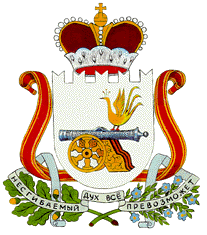 ИЗБИРАТЕЛЬНАЯ КОМИССИЯМУНИЦИПАЛЬНОГО ОБРАЗОВАНИЯ«МОНАСТЫРЩИНСКИЙ РАЙОН»СМОЛЕНСКОЙ ОБЛАСТИПОСТАНОВЛЕНИЕот 06 августа 2021 года                                                                             № 27/130поселок МонастырщинаО регистрации кандидата в депутаты Монастырщинского районного Совета депутатов седьмого созыва по трехмандатному избирательному округу № 4 Иванцова Андрея Николаевича, выдвинутого избирательным объединением Монастырщинское местное отделение Смоленского регионального отделения Всероссийской политической партии «ЕДИНАЯ РОССИЯ»В соответствии со статьями 33 - 35, 38 Федерального закона от 12 июня 2002 года № 67-ФЗ «Об основных гарантиях избирательных прав и права на участие в референдуме граждан Российской Федерации», статьями 13, 14, 151, 152, 16, 19 областного закона от 3 июля 2003 года № 41-з «О выборах органов местного самоуправления в Смоленской области» рассмотрев документы, представленные в избирательную комиссию муниципального образования «Монастырщинский район» Смоленской области по выборам депутатов Монастырщинского районного Совета депутатов седьмого созыва для выдвижения и регистрации кандидата в депутаты по трехмандатному избирательному округу № 4 Иванцова Андрея Николаевича, выдвинутого избирательным объединением Монастырщинское местное отделение Смоленского регионального отделения Всероссийской политической партии «ЕДИНАЯ РОССИЯ» списком, проверив соответствие порядка выдвижения Иванцова Андрея Николаевича требованиям Федерального закона от 12 июня 2002 года № 67-ФЗ «Об основных гарантиях избирательных прав и права на участие в референдуме граждан Российской Федерации» и областного закона от 3 июля 2003 года № 41-з «О выборах органов местного самоуправления в Смоленской области», избирательная комиссия муниципального образования «Монастырщинский район» Смоленской области ПОСТАНОВИЛА:1. Зарегистрировать кандидата в депутаты Монастырщинского районного Совета депутатов седьмого созыва по трехмандатному избирательному округу № 4 Иванцова Андрея Николаевича, 1968 года рождения, место работы: МБОУ Соболевская основная школа имени А.Н. Попова, директор; место жительства: Смоленская область, Монастырщинский район, п. Монастырщина, выдвинутого избирательным объединением Монастырщинское местное отделение Смоленского регионального отделения Всероссийской политической партии «ЕДИНАЯ РОССИЯ». Дата регистрации - «06» августа 2021 года, время регистрации 19 часов 10 минут.2. Включить зарегистрированного кандидата в депутаты Монастырщинского районного Совета депутатов седьмого созыва по трехмандатному избирательному округу № 4 Иванцова Андрея Николаевича в избирательный бюллетень для голосования на выборах депутатов Монастырщинского районного Совета депутатов седьмого созыва по трехмандатному избирательному округу № 4.3. Опубликовать настоящее постановление в общественно-политической газете Монастырщинского района Смоленской области «Наша жизнь».4. Разместить настоящее постановление на официальном сайте Администрации муниципального образования «Монастырщинский район» Смоленской области в разделе избирательные комиссии.Председатель комиссии					Н.М. КлючниковаСекретарь комиссии						О.А. Самуйлова